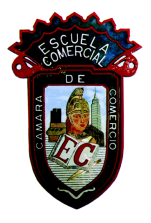 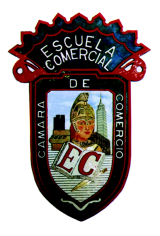 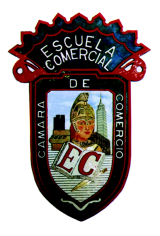 PREGUNTAS:1.- Que es un exponente?2.- Mencione la ley de los exponentes.3.- Se pide estudiar los ejercicios con exponentes con lo siguiente:Producto de 2 potencias de la misma baseCociente de 2 potencias de la misma basePotencia de una potenciaPotencia del producto de 2 factores4.- Que es el reparto proporcional?5.- Mencione los tipos de reparto proporcional mismos vistos en clase.6.- Que es el prorrateo?7.- Caso Practico Reparto ProporcionalSe va a repartir entre 4 socios que forman una empresa, las utilidades que obtuvieron en el
ejercicio pasado y que fue a razón de $ 3,600.00 en función de sus capitales invertidos, tomando
en consideración que tienen el mismo tiempo como socios.¿Diga Ud. Cuanto le corresponde a cada socio de acuerdo a las utilidades del ejercicio?8.- Que es la aritmética?9.- Que es el álgebra?10.- Como se relacionan las matemáticas con los egipcios, romanos, griegos, y la revolución industrial?MATERIA:  
Matemáticas FinancierasFECHA : Septiembre / 2017   GRUPO: 300 - AHT PROFESOR:  ENRIQUE LÓPEZ       SOCIO  INVERSIÓN   REP. PROP.    UTILIDADCORRESPONDESr Roberto Vega    $ 4,000.00Sr Enrique Pérez    $ 6,000.00Sr Antonio López    $ 9,000.00Sr Javier Sánchez    $ 5,000.00Totales